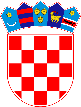 REPUBLIKA HRVATSKASISAČKO-MOSLAVAČKA ŽUPANIJAOPĆINA LIPOVLJANIOPĆINSKO VIJEĆEKLASA:  550-01/24-01/3 URBROJ: 2176-13-24-1Lipovljani, 22.05.2024.Na temelju članka 17. stavka 1. i članka 289. Zakona o socijalnoj skrbi (Narodne novine, broj: 18/22, 46/22, 119/22, 71/23, 156/23) i članka 26. Statuta Općine Lipovljani (Službeni vjesnik, broj: 14/21), Općinsko vijeće Općine Lipovljani na 21. sjednici održanoj 22. svibnja 2024. godine donijelo jeOdluku o izmjenama i dopunama odluke o socijalnoj skrbiČlanak 1.U Odluci o socijalnoj skrbi (Službeni vjesnik, broj: 36/22) u članku 3. stavku 1. točka 4. riječi „Naknada osobama s invaliditetom, nepokretnim i teško pokretnim osobama“ zamjenjuju se riječima „Naknada osobama s invaliditetom“.Članak 2.Članak 7. Odluke mijenja se i glasi: 4.  Naknada osobama s invaliditetomPravo na stalnu mjesečnu naknadu od 40 eura ostvaruju osobe kojima je priznato pravo na inkluzivni dodatak Hrvatskog zavoda za socijalni rad.Pravo se ostvaruje podnošenjem zahtjeva i priložene potrebne dokumentacije (rješenje Hrvatskog zavoda za socijalni rad o priznatom pravu na inkluzivni dodatak).Pravo se priznaje počevši od sljedećeg mjeseca nakon podnošenja zahtjeva.Rješenje o priznavanju prava iz ovog članka donosi Jedinstveni upravni odjel.Sredstva za ostvarivanje prava iz ovoga članka osiguravaju se u Općinskom proračunu za tekuću godinu.“Članak 3.Članak 8. stavak 2. Odluke mijenja se i glasi: „Naknada za prvo dijete iznosi 550,00 eura, za drugo dijete 950,00 eura, a  za treće i svako sljedeće dijete 1.500,00 eura.“Prijelazne i završne odredbeČlanak 4.Korisnik prava na naknadu osobama s invaliditetom, nepokretnim i teško pokretnim osobama na temelju rješenja o priznavanju prava na osobnu invalidninu i rješenja o pravu na doplatak za pomoć i njegu priznatog na temelju Zakona o socijalnoj skrbi ostvaruje priznato pravo dok mu se rješenjem Općine Lipovljani ne utvrdi da ostvaruje pravo na naknadu za invaliditet temeljem rješenja Hrvatskog zavoda za socijalni rad o inkluzivnom dodatku sukladno Zakonu o inkluzivnom dodatku.Korisnik prava na naknadu osobama s invaliditetom, nepokretnim i teško pokretnim osobama kome Zavod ne prizna pravo na inkluzivni dodatak, Općina Lipovljani će ukinuti rješenjem pravo na naknadu osobama s invaliditetom, nepokretnim i teško pokretnim osobama s prvim danom idućeg mjeseca od mjeseca u kojem je doneseno rješenje Hrvatskog zavoda za socijalni rad kojim je ukinuto pravo na osobnu invalidninu odnosno pravo na doplatak za pomoć i njegu.Članak 5.Ova Odluka stupa na snagu osmog dana od dana objave u Službenom vjesniku.                                                                                                Predsjednik  Tomislav Lukšić dipl. ing. šum.+*xfs*pvs*Akl*cvA*xBj*tCi*lrb*ajb*uay*Eck*pBk*-
+*yqw*qyE*xCk*xvo*xag*ycf*zbF*Bjq*obB*xCc*zew*-
+*eDs*ors*lyd*lyd*lyd*qdw*iCD*Awn*zCu*suz*zfE*-
+*ftw*kos*klg*qkk*vgw*jjE*wxg*wub*gDB*kvr*onA*-
+*ftA*izm*ajo*mwB*uaE*Czg*rjm*wvn*ykq*ybh*uws*-
+*xjq*Dsm*iCg*BxC*bcD*mrs*rwh*ntD*ujv*Bua*uzq*-
